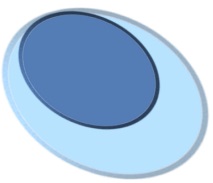 OBAVIJESTObavještavamo stanovnike naselja Kruškovače, Neteka i Begluci da će dana 28. lipnja 2016. g. biti obustavljena isporuka vode zbog otklanjanja kvara na glavnom cjevovodu.Molimo građane za razumijevanje!U Gračacu, 28. lipnja 2016. godineUprava tvrtkeGRAČAC VODOVOD I ODVODNJA d.o.o